Pesterzsébet, 2021. november 28.Takaró Tamás Dániel, lelkipásztorAdvent i.Néki – Jézusnak - növekednie kell, nékem pedig kisebbednemLectio: János 1; 19-29„És ez a János bizonyságtétele, a mikor a zsidók papokat és Lévitákat küldöttek Jeruzsálemből, hogy megkérdezzék őt: Kicsoda vagy te?És megvallá és nem tagadá; és megvallá, hogy: Nem én vagyok a Krisztus.És kérdezék őt: Kicsoda tehát? Illés vagy-é te? És monda: Nem vagyok. A próféta vagy-é te? És ő felele: Nem.Mondának azért néki: Kicsoda vagy? Hogy megfelelhessünk azoknak, a kik minket elküldöttek: Mit mondasz magad felől?Monda: Én kiáltó szó vagyok a pusztában. Egyengessétek az Úrnak útját, a mint megmondotta Ésaiás próféta.És a küldöttek a farizeusok közül valók voltak: És megkérdék őt és mondának néki: Miért keresztelsz tehát, ha te nem vagy a Krisztus, sem Illés, sem a próféta?Felele nékik János, mondván: Én vízzel keresztelek; de köztetek van, a kit ti nem ismertek. Ő az, a ki utánam jő, a ki előttem lett, a kinek én nem vagyok méltó, hogy saruja szíjját megoldjam.Ezek Béthabarában lettek, a Jordánon túl, a hol János keresztel vala.Másnap látá János Jézust ő hozzá menni, és monda: Ímé az Istennek ama báránya, a ki elveszi a világ bűneit!”Alapige: János 3; 30„Annak növekednie kell, nékem pedig alább szállanom.” Kedves Testvérek! Advent első vasárnapja van. Ilyenkor ünnepi koszorúinkon meggyújtjuk az első gyertyát, amely eszünkbe juttatja, hogy közeledik karácsony, a világ világosságának, Jézusnak a születésnapja. Fontos ezt hangosan kimondanunk, mert bár tudjuk, hogy így van, azonban tennivalóink, feladataink sokasága és a különféle terheink hordozása közepett, lassan elfelejtkezünk a lényegről. Pedig advent az ünnepeltre: a Jézusra való tudatos figyelemben nyeri el értelmét. Így volt ezzel a nagy adventi hírnök, Keresztelő János, aki minden erejét, képességét, figyelmét Jézus személyére összpontosította. Keresztelő az Újszövetség egyik legeredetibb alakja. Különleges ember volt, aki szinte mindenben különbözött kortársaitól, olyan volt, mint egy törvényen kívül álló ember. Feltűnő, hogy miközben életének és munkájának egésze a vallás körül forgott, János nem volt a zsinagógai közösségnek a tagja. Sehol nem olvassuk, hogy részt vett volna a templomi istentiszteleten, vagy hogy áldozatot mutatott volna be. A felolvasott igéből kiderül, hogy János annyira nem tartotta a kapcsolatot a hivatalos egyházzal, hogy onnan követeket kellett kiküldeni hozzá, ha beszélni akartak vele. A főpapság érzékelte, tudta, hogy Jánost sokan hallgatják, sokan követik, tisztában voltak azzal, hogy keresztel és bűnbánatra hívja az embereket. És érdekelte őket, hogy János a fennálló egyházra veszélyt jelent-e. A jeruzsálemi főpapságot érdekelte, hogy ki is ő valójában. Mert nem tartozott közéjük. Egyébként senki máshoz sem. Nem tartozott egyetlen zsidó kegyességi irányzathoz sem. Nem farizeus, nem szadduceus, minden bizonnyal nem esszénus, nem tartozott a kumráni közösséghez, nem pap és nem lévita. János különös szent férfi volt, igazi egyéniség, egyedi ruhában, étrenddel, szokásokkal, életvitellel, külsővel, beszéddel. Korának nagy hatású szónoka volt. Keresztelő János attól volt különleges, amitől minden próféta is előtte, hogy igazán nem tartozott senkihez, csak Istenhez. A pusztában élt, távol a bűnös világtól és távol az elvilágiasodott templomtól. János egészen Istenhez tartozott, nem engedte, hogy a gondolkozását, látását, filozófiáját-teológiáját, beszédét a zsinagógai közösség formálja. De még csak a szülői ház sem. Szülei öregen kapták Jánost. Fiatalon elkerült tőlük ki a pusztába. Ott a kietlenben Isten tanította és a puszta nevelte; az az éhség, a szomjúság, a hideg, a forróság, a szegénység, az egyedüllét. János nem szokott puha ágyhoz, meleg ételhez, forró öleléshez. A Mindenható nehéz iskolába járatta ezt a fiatal férfit. Isten tanítása és a puszta szikár, szigorú, szent férfivá nevelte. Azonban János nem csak a puszta, de az ígéret gyermeke is volt. Gábriel angyal jelentette be az idős Zakariás papnak, hogy gyermekük születik majd, akit Jánosnak kell neveznie, és aki az üdvözítő előfutára, útkészítője lesz. János, Isten ígéretének fia volt, aki már édesanyja, Erzsébet méhében Szentlélekes magzat volt! Mária áldott állapotban volt Jézussal, az idős Erzsébet pedig Keresztelő Jánossal. Egy alkalommal, amikor a két várandós asszony találkozott, Erzsébet méhében János repesni kezdett!Jézus közelében Keresztelő Jánost mindig megmozdította, átjárta a Szentlélek. Ezért történt, hogy amikor János meglátta a Jordán partján felé közeledő Jézust, rámutatott és azt mondta: „Íme, az Isten báránya!” Tévedhetetlenül tudta, hogy éppen az a fiatal férfi Isten Fia! Hogy létezik ez? Úgy, hogy kijelentést kapott a Szentlélektől, aki Jánost Jézus közelében mindig megmozdította!János a keresztyén egyház, gyülekezet, misszió, templom archetípusa, ősmintája. János a legelső szent, aki vallást tett Jézusról az emberek előtt. Ez a Szentlélekkel betöltekezett próféta Jézusra mutatva kihirdeti a nagy igét. Emberek, itt van Ő, akit úgy vártuk! Eljött Ő, akit a bűneset óta ez az egész nyomorult világ szenvedve és nyögve várt! „Íme az Isten Báránya, aki elveszi a világ bűneit!” János ismerte az évszázadokkal előtte élt prófétatársának bizonyságtételét egy szelíd férfiról, aki egyszer eljön, hogy életét adja a bűnösökért. Ézsaiás azt írta: „Mindnyájan tévelyegtünk, mint a juhok, mindenki a maga útját járta. De az Úr őt sújtotta mindnyájunk bűnéért. Amikor kínozták, alázatos maradt, száját sem nyitotta ki. Mint a bárány, ha vágóhídra viszik, vagy mint a juh, mely némán tűri, hogy nyírják, ő sem nyitotta ki száját.” Ézs.53:6-7. Keresztelő János látta Jézust hozzá közeledni és rögtön tudta: Ő az, akiről Ézsaiás prófétált. Ő Isten ártatlan báránya, aki az örökké engedetlen, elcsatangoló, magukat és egymást megsebző és összetörő juhokért odaadja az életét. Érted és értem! A Jelenések könyve huszonkilencszer említi a Bárány-Jézust, mint a remény biztos forrását. János apostol elragadtatásában látta Jézust és Róla, mint mennyei bárányról tett bizonyságot, akiből erőt merítenek a szenvedések és üldözések között az ő a juhocskái. Ha szenvedsz, ha nehéz az utad, tudd, hogy a leöletett Bárány-Jézus ért téged, mert ő is szenvedett. Mindenki másnál jobban ért, megért és szeret. Ha fáj a lelked-tested, ha nagy a kereszted, keresd Őt, imádkozz a Bárányhoz. Vond bele a szenvedésedbe őt. S aztán vonódj bele te, a miattad lett szenvedésébe. Itt van advent, figyelj, a Bárányra, hallgasd szavait, nézd tetteit, lásd szenvedését, és úgy nézd a magadét. S ha ezt teszed, akkor lesz feltámadás, gyógyulás, és születik benned új remény. János mennyei Jelenésekről írt könyvében olvassuk: „Mert a Bárány, aki a királyiszéknek közepette van, legelteti őket, és a vizeknek élő forrásaira viszi őket; és eltöröl Isten az ő szemeikről minden könnyet.” Jel. 7:17. Egy nap minden könny és fájdalom eltöröltetik. Az Isten által alkotott új világban; a régi világ és régi életünk rossz, fájó történéseire, jelenetére emlékezni sem fogunk. Az emléküket is eltörli Isten. Ameddig pedig ez el nem jön, addig a Bárány szívesen Veled van a fájdalmadban, hogy ne légy azok közt egyedül. S ha te is vele akarsz lenni az Ő fájdalmában, akkor abból valami új születik meg benned. Erő, a feltámadás reménye és hite s mindezekkel a minden értelmet felülhaladó békesség. Ezt adja addig is a megöletett, de feltámadt Bárány.Keresztelő János életműve röviden összefoglalható. Ő egy mozdulat és egy mondat. Íme - és rámutatott a közeledő Jézusra így vallva róla: „Ő az Isten báránya, aki elveszi a világ bűneit.” Ez azonban nem múlt idő! János 2000 éve folyamatosan rámutat Jézusra és színt vall róla az emberek előtt. Régen a Jordán partján tette, ma advent első vasárnapján itt a Duna közelében Pesterzsébeten… János túlmutat magán. Örök jelenidő ez a mondat. Íme, itt van Ő, Isten Fia, a Bárány, aki elveszi a világ bűneit. A tieidet elvehette már? Ha nem, ma is szívesen megteszi. Ma is Ő az, akire ráterhelhetjük vétkeinket!Vajon ez a világ, a mi világunk, tudja ezt? Oly sok fiatal keresett meg az elmúlt két évtizedben azzal a kérdéssel, hogy kell az Úrról bizonyságot tenni a XXI. században. Misszió, de hogyan? - kérdezték. A mögöttünk hagyott hét estéin az adventi előkészítőnkön áldott alkalmakat hallgathattunk itt a templomban. Dániel és három barátjának élete kapcsán az egyházat láttuk hatni korukban, abban az ellenséges világban, Babilóniában. Mind a négyen egy irányba mutattak, felfelé: Istenre. Nabukodonozornak Babilónia rettegtet királyának megadatott élete egy áldott pillanatában, hogy megtérjen, hogy „rátekintsen” hittel arra az Istenre, akire ezek a fiatalok rámutattak. Az égő tüzes kemencében a három fiú mellett ott látta Jézust is, aki mint valami Istennek fia tűnt fel a király előtt. Ezek a fiatal fiúk is azt élték át, hogy a Bárány-Jézus velük van a szenvedésük óráján, a tüzes kemencében is, hogy megmentse és megtartsa őket! Visszatérően hallottuk Dániel próféta könyvéből, hogy ezek a fiatal hívő fiúk, mindig túlmutattak önmagukon, túl az élő Istenre. Hogy mondta el Keresztelő János a tanítványainak az ő missziói parancsát? „Néki - Jézusnak - növekednie kell, nékem pedig alábbszállanom.” Nekem kisebbé kell lennem, Jézusnak nagyobbá ebben a világban. Ez a keresztyén misszió lényege! Én csak kéz vagyok és hang! Kéz, ami Jézusra mutat: Íme! És csak hang, csak kiáltó szó az életpusztákban: emberek ébredjetek, megérkezett Isten Báránya, aki elveszi a világ bűneit! Van remény!Keresztyen misszió? Hogy fogja megtudni a világ, hogy van megváltója? Tőled fogja megtudni! Vagy nem fogja megtudni! A hangunk merre száll, a mondataink miről, kiről szólnak? Kezünk merre mutat? Szoktál a Bárányra rámutatni? Beszéltél már valaha valakinek a húsvétkor leöletett Bárányról? De jó, ha igen! Tudom, hogy sokan tettétek már. Azonban akik nem, vajon miért nem? Nem lehet, hogy eltakarjuk őt? Sokat mutatunk magunkra, mutogatunk másokra, s vajon a Bárányra? Nem úgy van, hogy szinte minden magunkról szól, az életünkről, a családunkról, a munkánkról? Az advent is rólunk szól. A karácsony is rólunk, meg a mieinkről, meg az ajándékainkról szól. Pedig ha így van, akkor magunkat ünnepeljük Jézus helyett. S félő, ha így teszünk, akkor ünneptelen lesz ünnepünk.Az erőtlen keresztyén missziónknak egy igazi oka van. És az nem a hitetlen világ. Annak az a természete, hogy szemben áll Istennel és annak népével. A gyenge missziónk oka az, hogy sok az én, és kevés az Ő. Az erőtlenség bennünk van. Sok az ego, a magamutogatás és kevés a Bárányra mutatás. Itt az advent. Tanulhatunk ma keresztelő szent Jánostól. Ha élő-ható missziót szeretnénk, íme, a program: „Néki növekednie kell, nekem pedig alább szállanom, kisebbednem.” Jézus úgy növekszik a világban, ha benned növekszik és általad szólhat. Akkor hatni fog világban. Eldönthetted ma ennek a templomnak a csendjében, hogy ebben az adventi négy hétben rámutatsz Jézusra négy ember előtt. Eldöntheted, hogy bizonyságot teszel róla, szóljanak ők bármit is. Mondhatod Te is: Íme, az Isten báránya, aki elveszi a világ bűneit. Jézus az által növekszik, erősödik bennünk, ha mind gyakrabban beszélünk róla az emberek előtt! Aki sosem beszél róla, sosem mutat rá - bár hívő embernek mondja magát -, abban Jézus fénye és világossága kihuny. De bizonyságot tehetünk Róla az emberek előtt, és akkor Jézus növekedni fog bennünk és a világban is! Íme, az adventi missziói program: Néki, a Bárány-Jézusnak növekednie kell, nekem pedig kisebbednem. Úgy legyen.		Ámen!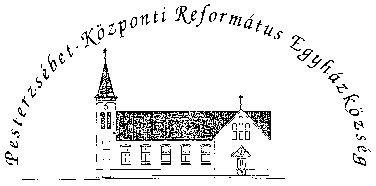 Pesterzsébet-Központi Református Egyházközség1204 Budapest, Ady E. u. 81.Tel/Fax: 283-0029www.pkre.hu   1893-2021